ISTITUTO  DI ISTRUZIONE SUPERIORE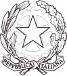 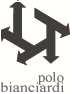 POLO COMMERCIALE ARTISTICO GR AFICO MUSICALE “L UCIANO BIANCIARDI”Comunicazione interna n. 114	Grosseto, 13.01.2016Ai docenti delle Cl@ssi 2.0 e a tutti gli interessatiOggetto: secondo incontro corso BYODSi comunica che in data 28 gennaio dalle ore 15.00 alle ore 17.00 si terrà presso la sede di P.zza De Maria la seconda lezione sugli strumenti 2.0 come concordato nell’incontro di dicembre.Possono partecipare i docenti presenti al primo incontro e coloro che, assenti, vogliono avvicinarsi all’uso delle nuove tecnologie.Leonilde Rossi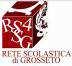 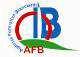 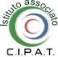 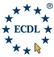 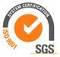 SEDE CENTRALE: P.zza De Maria 31, 58100 Grosseto Tel. 0564 26010 Fax 0564 26257 Mail: GRIS01200Q@ISTRUZIONE.IT Sito web: www.polobianciardigrosseto.itAgenzia Formativa BianciardiConsorzio Istituti ProfessionaliTest Center AHKU0001Agenzia FormativaAssociati ItalianiTest Center AHKU0001accreditata SGSAssociati Italianiaccreditata SGSC. F. 80001180530